ЗОРАН Д. ЛАПЧЕВИЋТЕХНИЧКО И ИНФОРМАТИЧКО ОБРАЗОВАЊЕГОДИШЊИ ТЕСТЗА ПРОВЕРУ ЗНАЊА УЧЕНИКА И ПРИПРЕМУ ЗА ТАКМИЧЕЊЕ5. РАЗРЕДА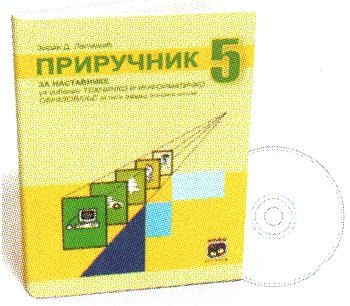 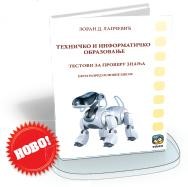 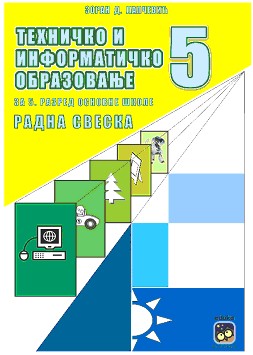 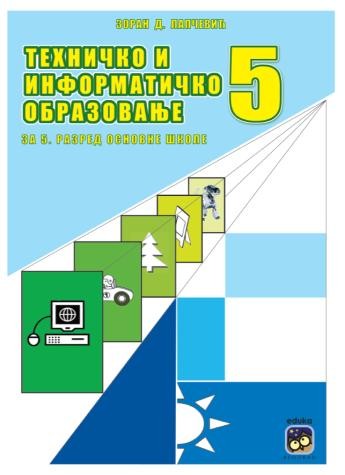 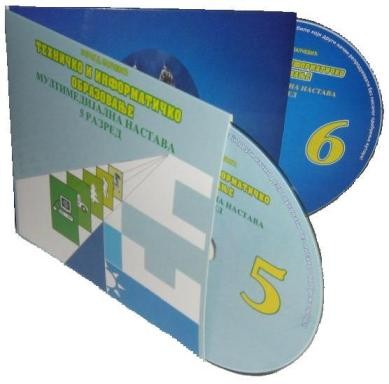 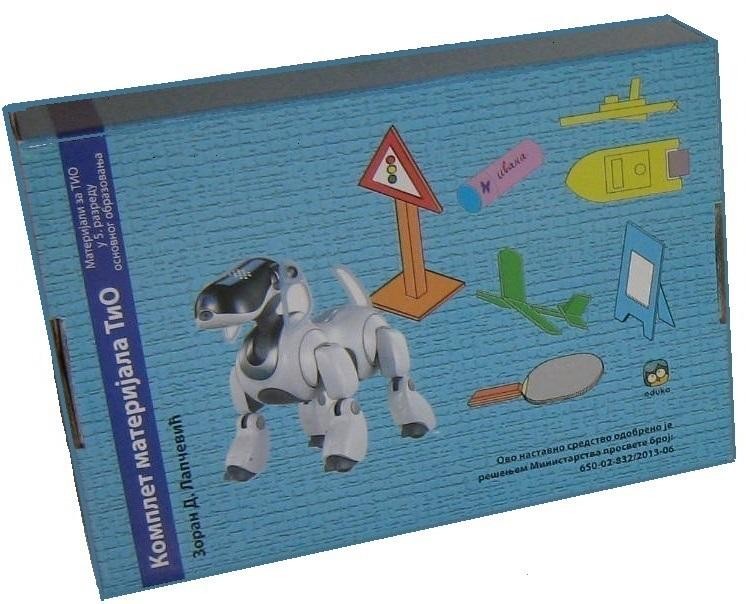 ТЕХНИЧКО И ИНФОРМАТИЧКО ОБРАЗОВАЊЕГОДИШЊИ ТЕСТ ЗА 5 РАЗРЕДАУТОР ТЕСТА – ЗОРАН Д. ЛАПЧЕВИЋПоштоване колегинице и колегеГодишњи тест за проверу усвојених знања ученика из Техничког и информатичког образовање за 5 разред је рађен по важећем плану и програму Министарства просвете. Питања у тесту су конципирана на основу садржаја у уџбенику Техничко и информатичко образовање аутора Зорана Д. Лапчевића, издавачке куће „ЕДУКА“.Тест се може користити за проверу знања ученика на крају наставне области, класификационих периода (школских тромесечја), полугодишта или на крају школске године. Приметићете да се нека питања понављају, али им је начин решавања различит, на Вама је да изаберете она која Вам највише одговарају.  На крају теста су дати одговори на постављена питања у тесту.Питања и одговоре који се налазе у годишњем тесту можете користити за припрему ученика за такмичења. Питања из овог теста се користе за састављање такмичарских тестова из Техничког и информатичког образовања, од општинског до републичког нивоа.Желивам Вам успешан рад и добре резултате на такмичењу аутор Годишњег тестаЗоран Д. ЛапчевићТЕХНИЧКО И ИНФОРМАТИЧКО ОБРАЗОВАЊЕ ГОДИШЊИ ТЕСТ ЗА  5. РАЗРЕД1.  Рад  у  кабинету  за  техничко  и  информатичко  образовање  организује  наставник. Коришћење алата и машина у кабинету од стране ученика:а) није дозвољеноб) увек је дозвољенов) дозвољено је само уз присуство наставника. Заокружи слово испред тачног одговора.2. За израду техничких цртежа користе се графитне оловке различитих степена тврдоће. Оловке са ознаком „HB“ спадају у:а) меке б) тврдев) средње тврде.3. У означене кругове упиши одговарајуће углове троугла.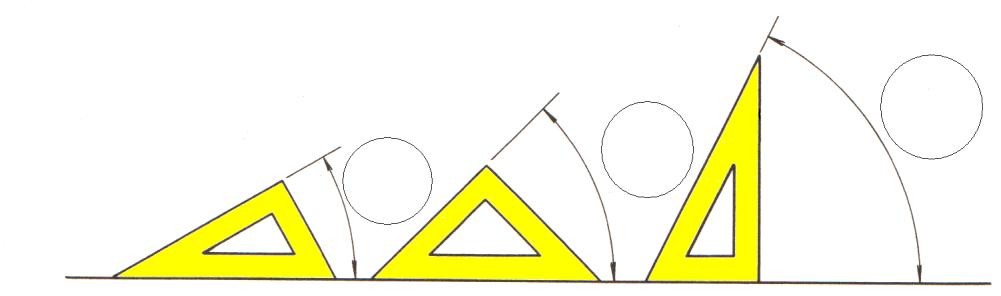 4. Помоћу два троугла, као на слици, нацртај пет паралелних линија дужине 5 cm.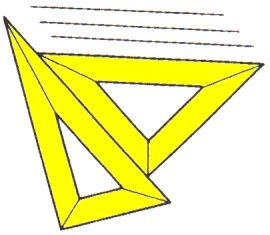 5. Идеја представља основну замисао о изгледу и функционисању неког предмета, уређаја или машине. Да бисмо реализовали идеју, неопходно је прво урадити:а) технички цртежб) скицув) направити предмет6. Алгоритам представља                                               приказано, поступно решавање неког проблема.7. У техничком цртању употребљавају се различите врсте линија које су приказане на слици. Упиши како се оне тачно називају.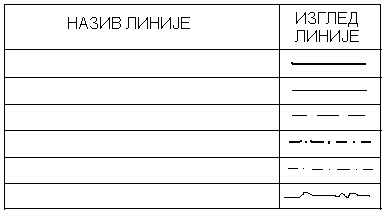 8. Поређај по величини (од мањег ка већем) следеће формате папира: А4, А1, А0, А5, А2, А39. За израду техничког цртежа најчешће се користи папир формата А4. Димензије овог формата износе:а) 210 x 148 mmб) 210 x 297 mmв) 297 x 420 mm.10. Техничко писмо које се исписује под углом од 90º зове се                                                   ,а под углом од 75º                                                   _.11. Скица је цртеж који се црта:а) слободном руком не придржавајући се правила техничког цртања б) слободном руком придржавајући се правила техничког цртањав) прибором за израду техничког цртежа.12. Шта је котирање ?13. Котирање је поступак:а) просторног приказивања предмета на техничком цртежуб) означавања мера на техничком цртежув) израде алгоритма од идеје до реализације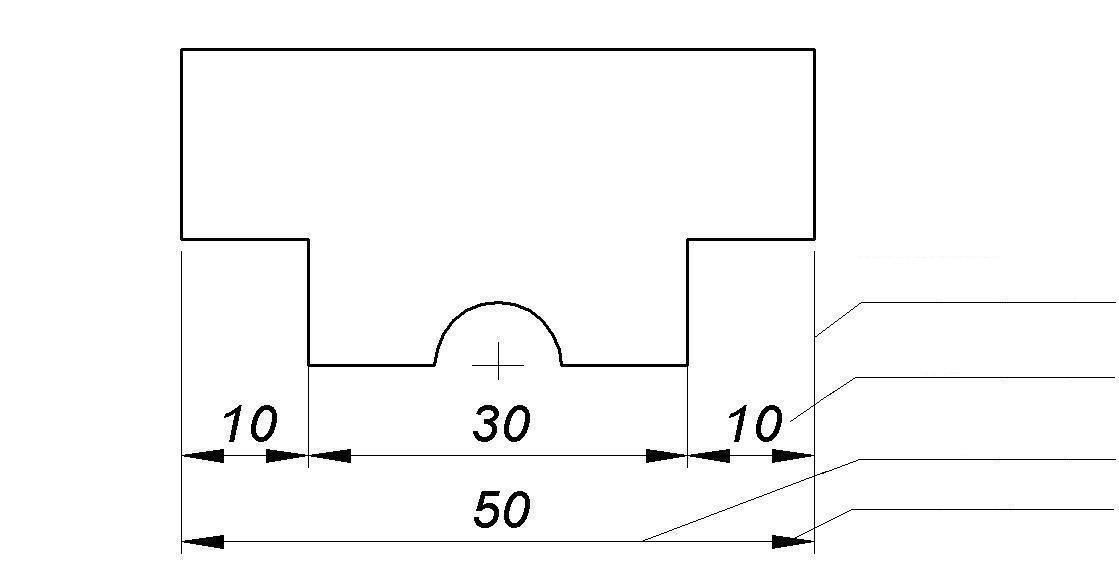 15. Котне и помоћне котне линије се извлаче                                                               линијом, а контурне ивице предмета                                                                линијом.16. Котирај приказани цртеж: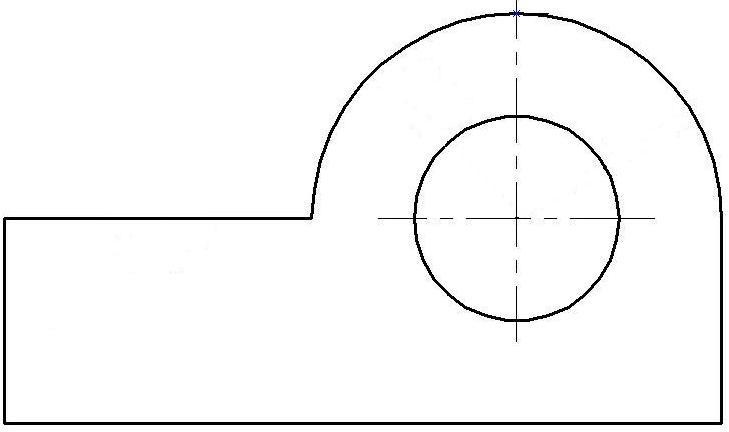 17. Заокружи котни број који је правилно исписан: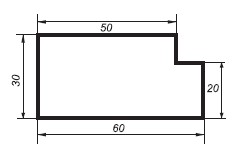 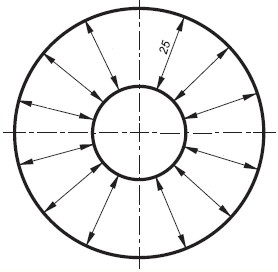 19. Размера или мерило је однос              	.20. Шта означава први, а шта други број у размери?Први број у размери представља                                                                                              .Други број у размери представља                                                                                            .21. Напиши пример једне:а) увећане размере    	  б) умањене размере  	  в) природне размере  	22. Шта ће се десити са површином квадрата нацртаног у размери 2:1?а) повећаће се 2 путаб) смањиће се 2 пута в) повећаће се 4 пута.23. Правоугаона (ортогонална) пројекција приказује се помоћу више                                 , тако што се предмет посматра под углом од            º.24.  Која  су  три  основна  погледа  која  се  примењују  код  пројектовања  предмета  у правоугаоној пројекцији?а)  	б)  	в)  	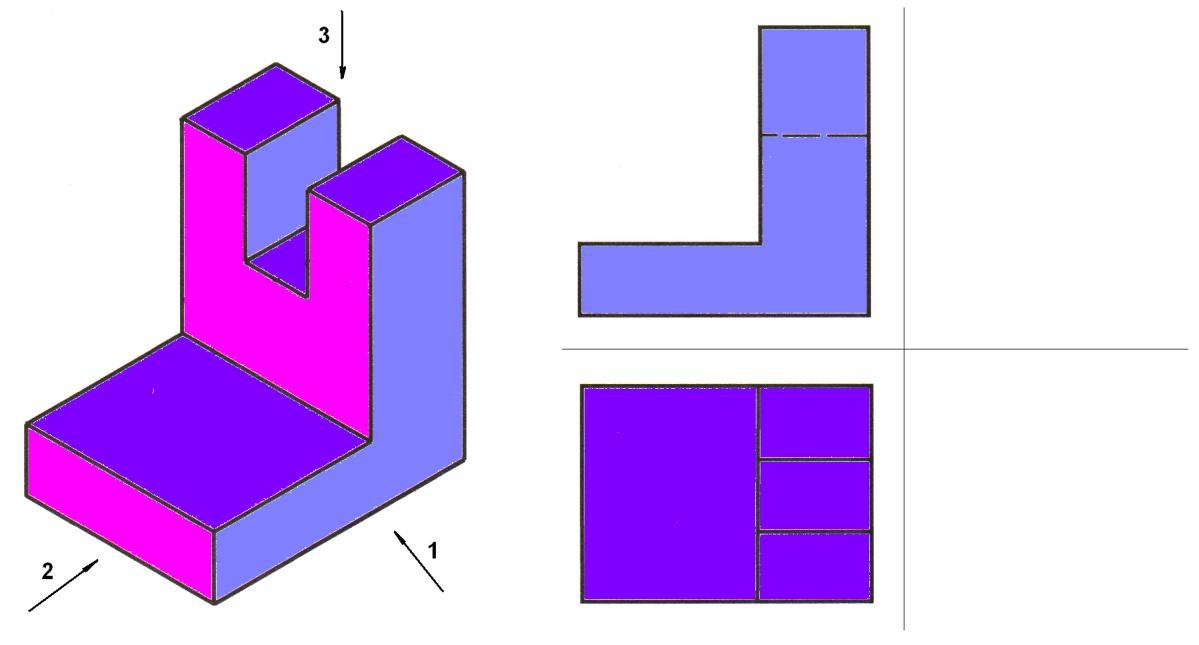 26. Тело на слици приказано је у:а) косој пројекцији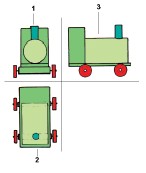 б) ортогоналној пројекцијив) перспективи27. Која су основна правила пројектовања предмета у косој пројекцији ?.28. Која су основна правила пројектовања предмета у изометријској пројекцији ?.29. Правилно повежи линијама називе пројекција са њиховим угловима пројектовања:ортогонална                         30° коса                   90° изометријска                         45°30. Склопни цртеж приказује  	                                                                                                                                                                      .Детаљни цртеж приказује                     	.31. Прказани цртеж представља:а) детаљни цртеж б) склопни цртеж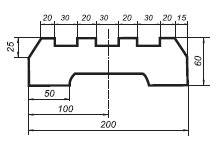 32.  На  цртежу  школског  заглавља  са  саставницом  упиши  понуђене  елементе:  ПОЗ. НАЗИВ ДЕЛА, КОМ. МАТЕРИЈАЛ, РАЗМЕРА, НАЗИВ НАЦРТАНОГ ПРЕДМЕТА, ЦРТЕЖ БР.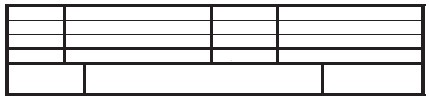 33. Информатика је:а) Наука која се бави прикупљањем података анкетирањем.б) Наука која се бави прикупљањем, обрадом, чувањем и слањем података. в) Наука која се бави управљањем рачунарима.34. Електронски уређај за обраду података назива се                                                    .35. Хардвер (Hardware) рачунара представља                                                               .Софтвер (Software) рачунара представља                                                                 .36. Hardware је:а) кућиште рачунараб) назив за програмев) друго име за Хард диск37. Windows је:а) кориснички програм б) оперативни системв) игрица38. Наведи назив по једног програма за:а) писање и обраду текста  	б) израду табела са одређеним прорачунима       	в) цртање  	39. Правилно повежи компјутерске програме и њихову намену линијама:Microsoft Word                            цртањеPaint                                               израда табела и прорачунаExcel                                                писање и обрада текста40. Са становишта хардвера персонални рачунар чине четири основне јединице и то:1.  	2.  	3.  	4.  	41. Који су основни улазни уређаји рачунара?  	а који излазни уређаји рачунара?  	42. Монитор је:а) улазни уређајб) излазни уређајв) електронски уређај43. Наведене делове рачунара повежи линијама са групом којој према функцији припадају:штампачтастатура                                               улазни уређајимишскенер                                                    излазни уређајимонитор44. Испод слике напиши одговарајући назив дела рачунара или његове опреме: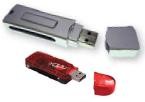 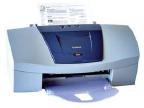 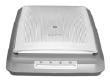 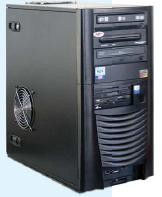 45. Најважнији и најкоришћенији улазни уређај рачунара назива се                                       .46. Повежи тастере са њиховом функцијом:брише карактер десно од курсора                                  Enterпрекида извршење команде                                            Escпотврда наредбе – прелазак у нови ред                        Delete47. Да би цео текст био исписан великим словима потребно је да буде активиран тастер:а) Caps Lockб) Enterв) Ctrl48. Наведи врсте штампача:а)  	б)  	в)  	49. Повежи елементе прозора са њиховим оригиналним називом:насловна линија                           Menu bar статусна линија                            Title bar линија менија                               Status bar50. Минимизацијом прозора програм се:а) смањује на облик дугмета у линији послова и гасиб) смањује на облик дугмета у линији послова али остаје активан в) затвара51. Наредба за штампање документа је:а) Copy б) Print в) Paste52. Двоструким левим кликом (двокликом) мишем изводи се: а) премештање иконе или другог објекта до жељеног места б) стартовање програма дате иконе или документац) гашење рачунара53. Искључивање рачунара извршиће се командом:а) Stand By б) Turn Off в) Restart54. Према пореклу техничке материјале делимо на:а)  	б)  	брест.55. Распореди понуђено дрвеће по тврдоћи: храст, јасен, јела, врба, буква, бор, топола, Тврдо дрвеће:                                               Меко дрвеће:56. На приказаној слици напиши називе слојева структуре дрвета: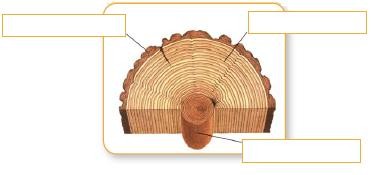 57.  Механичке  особине  дрвета  омогућавају  да  се  оно  може  прерађивати  механичким поступцима. У механичке особине дрвета убрајају се:  	58. Сеча дрвета врши се: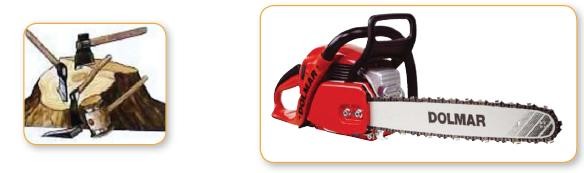 59. Прерадом техничког дрвета добија се резана грађа и то: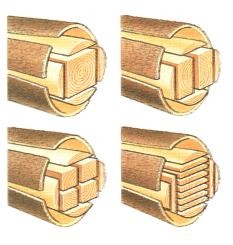 60. Шперплоча се добија унакрснимвише слојева                               .61. Фурнири су танки слојеви:а) пластике б) дрветав) папира62. Основна сировина за производњу папира је:а) целулоза из дрвета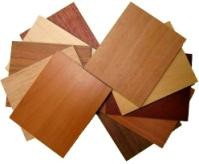 б) све врсте отпадака в) стари папир63. Картони су дебљи папири. Разликују се                                  и                             картон.64.  Основне  сировине  за  добијање  текстила  су  влакна  која  могу  бити  природна  и синтетичка.Природна влакна су:  	Синтетичка влакна су:  	65. Текстил се израђује ткањем предива на                                         .66. Поређај текстилна влакна према пореклу: памук, вуна, свила, лан:биљна:                                          животињска:67. Пластични материјали су вештачки материјали. То су производи индустрије.68. Према отпорности на загревање, пластичне масе се деле на:а)  	б)  	69. Бакелит је врста:а) картонаб) текстилав) пластичне масег) полупроизвода од дрвета70. Штављење је основни поступак прераде                                          .71. Други назив за вештачку кожу је                            .72. Испод слика приказаних алата напиши њихове називе: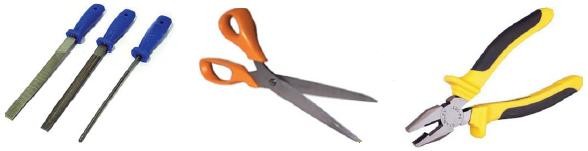 73. Укрштањем линија повежи алате са наменом истих:турпије                                                                      сечење и резањерезбарски рам са тестерицом                                 равнање бушилица                                                                 придржавање стега                                                                          бушење74. Еколигија се бави                                                                                       .75.  Поступак  сакупљања,  прераде  и  поновног  коришћења  исте  материје  назива  се                                              .76. Енергија је способност вршења                                        .77. Наброј који су:а) необновљиви извори енергије                     	б) обновљиви извори енергије  	78. Правилно поређај понуђене изворе енергије: угаљ, Сунце, земни гас, нафта, ветар, вода необновљиви извори енергије:             обновљиви извори енергије:79. Енергија Сунца се другачије зовеенергија.80. Соларни колектори соларну енергију преводе уенергију.81. Соларне ћелије (фотоћелије) соларну енергију преводе уенергију.82. Електране на погон ветра називају се                                                             .83. Данашње савремене ветрењаче користе окретање лопатица да би покретале турбине које дају                                                     енергију.84. Фарме на ветар су постројења која енергију ветра претварају у  	енергију.85. Прво постројење које је користило енергију воде звало се                                               .86. Савремена постројења која енергију воде користе за добијање електричне енергије називају се:а) термоелектране б) хидроелектранев) нуклеарне електране87. Према месту одвијања саобраћај делимо на:а)  	б)  	  в)  	 г)  	88. Сувоземни саобраћај делимо на: а)  	 б)  	 89. Епохални значај за развитак сувоземног саобраћаја имало је откриће                               .90. Саобраћајно средство које се користи за кретање воза, који чине вагони, назива се                                            .91. Саобраћај који се одвија на океанима, морима, језерима, пловним рекама и каналима назива се                                                                    .92. Савремени бродови могу се поделити на:а)  	б)  	  в)  	 г)  	93. Објекти на обалама мора и река који служе за пријем путника, утовар и истовар робе називају се                                                   .94. Први успешан лет авионом извели су:а) Армстронг, Олдрин и Колинс б) браћа Рајт95. Боинг 747 и конкорд су најпознатији:а) спортски авиони б) путнички авиони в) војни авиони96. Први космонаути који су закорачили на тло Месеца су:а) Армстронг, Олдрин и Колинсб) браћа Рајт97. Које три групе саобраћајних знакова постоје:1)  	2)  	3)  	98. Заокружи површине које су предвиђене за кретање пешака као учесника у саобраћају:а) улицаб) тротоарв) бициклистичка стаза г) пешачка стаза99.  Део  површине  коловоза  намењен  за  прелажење  пешака,  обележен  ознакама  или одговарајућим саобраћајним знаком је                                                     _.100.  Посебно  уређена  саобраћајна  површина  намењена  за  кретање  пешака  зове  се                                                        .101.  Ван  насељеног  места  пешак  се  креће        	тако да му возила долазе у сусрет.страном уз ивицу коловоза102. Пре укључења у саобраћај треба прво погледати _                            па                               .103. Прелажење коловоза између паркираних аутомобила, контејнера или других објеката који се налазе на коловозу је:а) безбедно и дозвољено б) опасно и забрањено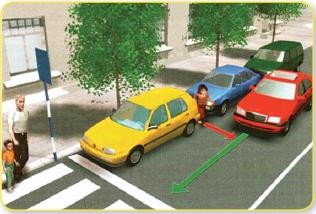 104.  Претрчавати  са  друге  стране  улице  да  бисте  ушли  у  заустављени  аутобус  на стајалишту, као и прелажење коловоза иза или испред аутобуса који је још у стајалишту је:а) безбедно и дозвољено б) опасно и забрањено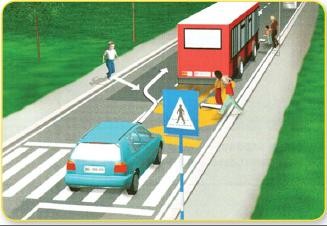 105.  Део  тротоара  намењен  за  саобраћај  бицикла  који  је  прописно  обележен  зове  се106. За учествовање у јавном саобраћају бицикл мора да буде опремљен:а) само са задњом кочницомб) само са предњом кочницом в) са обе кочнице107. Бициклиста се може кретати коловозом, крећући се највише               уз десну ивицу коловоза.108.   Коловозом се креће више бициклиста десном страном у смеру свог кретања. Уоваквој ситуацији бициклисти су обавезни да се крећу:а) један за другимб) један поред другогв) могу да се крећу како желе109. Упиши називе саобраћајних знакова: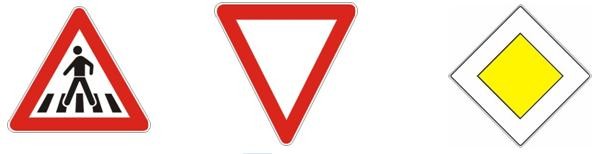 110. Упиши називе саобраћајних знакова: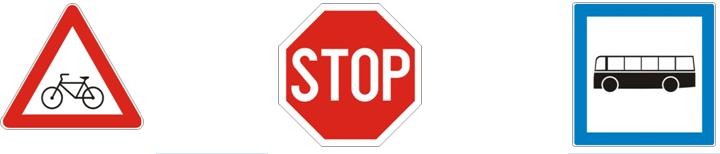 111. Упиши називе саобраћајних знакова: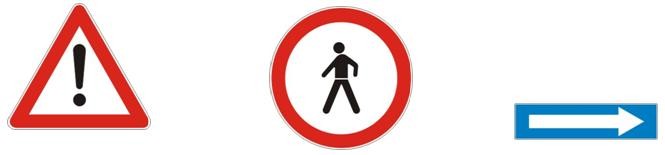 112. Подигнута рука саобраћајног полицајца одговара на семафору:а) зеленом светлу б) жутом светлув) црвеном светлу113.   Слободан   пролаз   преко   раскрснице   имају   сви   учесници   у   саобраћају   који саобраћајном полицајцу долазе:а) са предње стране б) са задње странев) са бочне стране114. Пажљиво посматрајући дате ситуације на раскрсници упиши испод слика правилан редослед проласка учесника у саобраћају: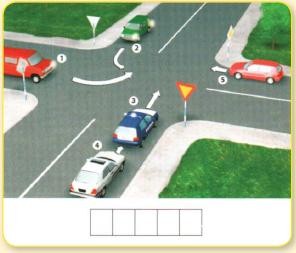 115. Пажљиво посматрајући дате ситуације на раскрсници упиши испод слика правилан редослед проласка учесника у саобраћају: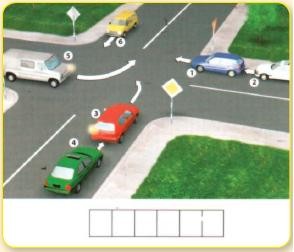 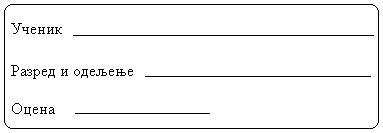 ГОДИШЊИ ТЕСТ 5 РАЗРЕД – ДОПУНА1. Котирање је означавање мера на техничком цртежу.ДА                            НЕ2. Оловке за техничко цртање означене су словима. Мека оловка има ознаку                 .3. У техници се користи формат папира:а) „А“ формат б) „Б“ формат4. На техничким цртежима за цртање невидљивих ивица предмета користи се:а) испрекидана линија б) пуна танка линијав) пуна дебела линијаг) танка линија црта-тачка-црта5. На техничким цртежима за цртање видљивих (контурних) ивица предмета користи се:а) испрекидана линијаб) пуна танка линија в) пуна дебела линијаг) танка линија црта-тачка-црта6. Први број у размери односи се на:а) цртежб) предмет (објекат)7. Котни број на техничком цртежу увек се уписује                                   котне линије.8. Међународно призната правила техничког цртања називају се:а) договориб) цртежив) стандардиг) закони9. Правоугаоник на техничком цртежу нацртан је у R 1 : 2. Правилно котирај цртеж.10. Размера R 1 : 2 је                                       размера, R 2 : 1 је                                   размера.11. У ортогоналном (нормалном или правоугаоном) пројектовању предмет се пројектује на               пројекцијске равни.12. Два спојена А4 формата дају А          формат.13. Косо техничко писмо се пише под углом од:а) 85°б) 75°в) 65°14.  Правоугаоник  на  слици  А је  нацртан  у  размери  1  :  1.  Правилно  котирај дужину правоугаоника под Б који је нацртан у размери 2 : 1.15.   Техничком   цртежу   претходи   израда   слободоручног   цртежа   који   се   назива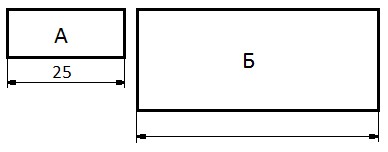                                   .16. Модел представља умањено израђен производ са свим карактеристикама правог.ДА                              НЕ17.  Дрвена  плоча  добијена  унакрсним  лепљењем  више  слојева  фурнира  назива  се                                                    .18. Греде, даске и летве добијају се резањем:а) стаблаб) гранав) крошње19. Жилавост код дрвета је:а) отпорност које дрво пружа при кидању б) отпорност коју дрво пружа при цепањув) отпорност коју дрво пружа при продирању другог тела у њега20. Тврдоћа је отпорнос материјала према продирању другог тела у његову површину.ДА                                   НЕ21. Механичка особина дрвета је:а) текстураб) еластичноств) естетски изглед22. Боја, изглед шаре и сјај површине чине                                           својства дрвета.23. Храст се одликује великом тврдоћом.ДА                                  НЕ24. Фурнири су танки слојеви дрвета који се добијају на три начина:а)  	б)  	в)  	25. Лесонит плоча се добија од најситнијих дрвених отпадака                                       а иверица од уситњеног дрвета  	26. Дрвењача и целулоза су главне сировине за добијање  	27. Поновна прерада старог папира зове се  	28. Назначи које особине припадају одговарајућем картону:            сиви картон                               1. Крут, лако се ломи при савијању            бели картон                               2. Еластичан, погодан за обликовање и савија ње29.Картон који је крт, чврст, раван и не витопери се је:а) бели картон б) сиви картон30. Механичка обрада је поступак деловања алата на материјал.ДА                                НЕ31. Кад при обради дрвета користимо длето, кажемо да дрво обрађујемо:а) резањемб) бушењем в) дубљењем г) равнањем32. Бакелит припада групи:а) термостабилних пластичних масаб) термопластичних маса33. Тестером се, а маказама се                                          материјал.34.   Енергија   ветра   се   у   ветрењачама,   званим   турбине   на   ветар,   претвара   у                                                    енергију.35. Енергија ветра припада групи обновљивих извора енергије.ДА                                      НЕ36. Фосилна горива су:а) необновљиви извори енергијеб) обновљиви извори енергије37. Сунчев колектор се усмерава према:а) северуб) западу в) југу38. LCD монитор је са:а) катодном цевиб) течним кристалима39. Гатер је машина за:а) попречно резање б) уздужно сечење в) уздужно резање40. Издвој текстилна влакна животињског порекла (упиши крстић у квадратић за тачан одговор)□ лан          □ вуна           □ свила           □ јута           □ памук41. Програм је:а) поступак промене садржаја информацијеб) скуп инструкција (налога) неопходан за извршење неке наредбе в) значење које податак има за човека42. Clipboard је:а) место где се извршавају програмиб) место за привремено складиштење податакав) други назив за Control Panel43. Уколико држите тастер Shift док цртате елипсу у програму Paint добићете:а) правоугаоникб) кругв) квадрат44. Оловка ознаке 2В је мекша од оловке ознаке 3В.а) тачно                           б) нетачно45. 30 центиметара је:а) 3 метара б) 0,3 метра в) 0,03 метра46.   Осе   симетрије   (симетрале)   предмета   се   извлаче    	линијом.47. На празним линијама напиши назив полупроизвода од дрвета који одговарају датом исказу.а)   	вештачким смолама – лепилима.Добија се од отпадака дрвета (иверја) који се мешају сафурнира.б)                                            Добија се лепљењем и пресовањем непарног броја слојевав)   	Добија се од ситних отпадака дрвета (пиљевине) који семешају са вештачким смолама – лепилима.48. Димензија А3 формата је:а) 210 Х 148,5 mmб) 420 Х 210 mmв) 420 Х 297 mm49. Пластични прекидач се израђује од термостабилних материјала.ДА                  НЕ50. Стандардно косо техничко писмо се пише под углом од:а) 60 степени б) 45 степени в) 75 степени51. SLOT је:а) део на кућишту рачунара б) део на матичној плочив) део напајања52.   Термопластичне   масе   омекшавају  приликом  загревања   па   се   тада   могу  лако обликовати.а) тачно                        б) нетачно53. Заокружи све обновљиве изворе енергије:а) угаљ                        г) Сунце б) ветар                       д) вода в) земни гас               ђ) нафта54.  Поређај по  редоследу извођења радне операције при  обради  дрвета,  уписујући  на одговарајућа места бројеве од 1 до 4:резање                    	обележавање         	бојење                    	турпијање              	55. Саобраћајна површина за кретање једног реда возила је:а) коловозб) коловозна тракав) саобраћајна трака56. Ако на саобраћајној раскрсници постоје саобраћајни знаци, семафори и на средини стоји полицајац, сви учесници у саобраћају треба да се понашају према:а) саобраћајним знацимаб) светлосним знаковима на семафору в) знаковима које показује полицајац57. Одреди како треба да се креће организована колона пешака на коловозу: а) левом страном коловоза један по један тако да им возила иду у сусрет б) десном страном коловоза један по један тако да им возила иду иза леђа в) левом страном коловоза у пару тако да им возила иду у сусрет58. Формат двоструко већи од А3:а) В4 б) А2в) А459. Фосилна горива су:а) необновљиви извори енергије б) обновљиви извори енергије60. Први електронски рачунар се појавио:а) 1946. год.б) 1940. год. в) 1950. год.61. Напиши значење појмова:CDRW  	HDD  	62. Брисање текста десно од курсора се врши помоћу тастера  	Решења годишњег теста за 5 разред:5. б6. шематски7. пуна дебела пуна танка испрекиданадебела црта-тачка-цртатанка црта- тачка-црта линија извучена слоб.руком8. А5, А4, А3, А2, А1, А09. б10. усправно, косо11. б12. Котирање је уписивање ствар них мера нацртаног предметана техничком цртежу, без обзира на размеру.13. б14. помоћна котна линијакотни број котна линија котна стрелица15. пуном танкомпуном дебелом16. 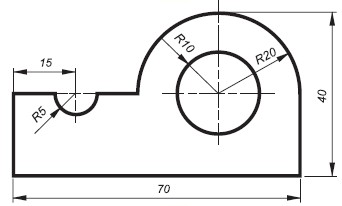 17. 30, 6018. 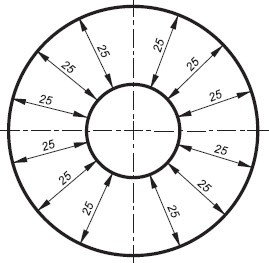 дној величини21. R2:1R1:2R1:122.а23. погледа, 90º24. поглед спредапоглед са стране поглед одозго25. 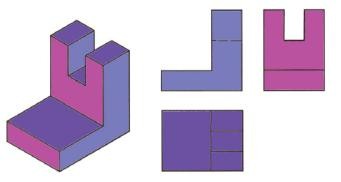 26. б27. нагиб бочних ивица је 45или 60º при чему се исте ума њују за 1/2 или1/3.28. Има исти нагиб предње и бочне ивице од 30º.29. 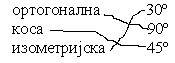 30. како изгледа неки предмет када је склопљен од свој их саставних делова.само један део предмета са свим неопходним дименз ијама за израду тог детаља31. а32. 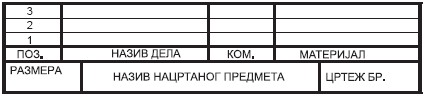 33. б34. рачунар35. физичке компоненте(делове) рачунарапрограме које рачунар користи36. а37. б40. Аритметичко-логичкаМеморијска Управљачка Улазно-излазна41. тастатура и мишмонитор и штампач42. б43. штампачтастатура              улазнимиш                      излазни скенермонитор44. кућиште, флеш меморија,штампач, скенер45. тастатура46.брише кар дес од кур         Enter прекида извр ком               Esc потврда наредбе               Delete47. а48. ласерски матричништампач са млазницом49.насловна линија        Menu barстатусна линија         Title barлинија менија            Status bar50. б51. а52. б53. б54. природне вештачке55. тврдо дрвеће: храст, јасен, буква, брестмеко дрвеће: јела, врба, топола, бор56. 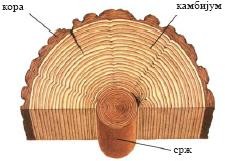 85. воденица86. б87. сувоземниводени ваздушни космичкиДОПУНСКА ПИТАЊА:1. да,2. В,3. а,4. а,57. чврстоћа, еластичност, тврдоћа 88. друмски5. в,жилавост, цепљивост58. секиром, моторном тестером59. гредедаске летве60. лепљењем – фурнира61. б62. а63. бели – сиви64. природна: вуна, свила, памук, лан, јута, конопљасинтетичка: најлон, полиестер65. разбоју66. биљна: памук, лан животињска: вуна, свила67. хемијске68. термостабилнетермопластичне69. в70. коже71. скај (еко кожа)72. турпије, маказе, комбинована клешта73.турпије           сечење и резање резбарскирам равнање бушилица     придржавање стега                             бушење74. заштитом животне средине75. рециклажа76. рада77. необновљиви извори енергије:угаљ, нафта, земни гас обновљиви извори енергије: Сунце, ветар, вода78. необновљиви извори енергије:угаљ, земни гас, нафта обновљиви извори енергије: Сунце, ветар, вода79. соларна80. топлотну81. електричну82. ветрењаче83. електричну84. електричнужелезнички89. точка90. локомотива91. водени92. путниче теретне ратне специјалне93. луке94. б95. б96. а97. знакови опасности знакови изричитих наре дбизнакови обавештења98. б, г99. пешачки прелаз100. тротоар101. левом102. лево – десно103. б104. б105. бициклистичка стаза106. в107. 1m108. а109. обележен пешачки прелукрштање са путем са првенством пролаза,пут са првенством прол110. бициклиста на путу,обавезно заустављање, аутобуско стајалиште111. опасност на путу, забрана саобраћаја запешаке, пут са једносме рним саобраћајем112. б113. в114. 5,1,3,4,2115. 6,3,4,1,2,56. а,7. изнад,8. в,10. R 1 : 2 умањена размера, R 2 : 1увећана размера,11. три,12. А3,13. б,14. 2515. скица,16. да,17. шперплоча,18. а,19. а,20. да,21. б,22. естетска,23. да,24. љуштењем, сечењем, резањем,25. пиљевине, иверја,26. папира,27. рециклажа,28. 2. сиви картон, 1. бели картон,29. б,30. да,31. в,32. а,33. реже, сече,34. електричну,35. да,36. а,37. в.38. б,39. в,40. вуна, свила,41. б,42. б,43. б,44. б,45. б,46. танка црта тачка црта,47.  а)  иверица,  б)  шперплоча,  в)лесонит плоча,48. в,49. ДА,50. в,51. б,52. а,53. ветар, Сунце, вода,54. 2,1,4,3,55. в,56. в,57. б,58. б,59. а,60. а,61.   CDRW-   резач-писач,   HDD-хард диск,62. Delete.1. в2. в19.димензија предмета прик азаног на цртежу и димензи38. WordExel3. 30º,45º,604.  	ја које предмет има у природној величиниPaint39.20. димензије предмета наMicrosoft WordцртањецртежуPaintизрада табеладимензије предмета у прироExelписање